SSSP & TBS Erasmus Study Abroad Exchange 2023/24 Application Form Study Abroad Exchange 2023/24 Application Form - School of Social Sciences and Philosophy & Trinity Business School* RequiredPlease enter your TCD email address. * Please enter your full name as it appears on your passport * Please enter your student number. * Please enter your contact number. * Please enter your date of birth * Please enter your nationality * GDPR - by participating in the exchange programmes I agree for my details to be shared within Trinity College Dublin, with our exchange partners and for my email to be shared with other exchange students. * Yes, I agreeNo, I do not agreePlease Select your degree programme from the list below. * BESSBusiness Studies and a LanguageGlobal BusinessLaw and BusinessJH EconomicsJH PhilosophyJH SociologyPolitical Science and GeographyPolitical Science and HistoryPolitical Science and LawPPESSingle Honour PhilosophySociology and Social PolicyPlease enter your exact pathway. Please specify whether you are Joint Honours, Single Honours, Major/Minor  * Joint HonoursSingle HonoursMajor/MinorPlease select your first subject below (example: Business) * BusinessEconomicsPhilosophyPolitical Science SociologyLawOtherPlease list your second subject below (example: Economics, n/a if single honour)  * BusinessEconomicsPhilosophyPolitical ScienceSociologyLawFrenchGermanPolishRussianSpanishOtherNAPlease indicate which discipline you intend to pursue for your Capstone Project in Year 4 if possible. This information will help us identify a suitable Erasmus exchange partner for you * BusinessEconomicsPhilosophyPolitical ScienceSociologyOtherNAPlease give your overall Junior Freshman percentage result (result must be given as a whole number from 1 - 100, not a grade of II.1 etc.) * Please indicate your term preference(s) for Study Abroad.  * Semester 1 (MT)Semester 2 (HT)Full YearFirst preference Sending Department * BusinessEconomicsPhilosophyPolitical ScienceSociologyFirst preference destination * Australia - Queensland University of Technology, BrisbaneAustria - CEU GmbH European University Private University, ViennaAustria - Johannes Kepler University, Linz (preference for Business & German)Austria - Universitat Innsbruck (preference for Business & German)Belgium - KU LeuvenBelgium - Solvay Brussels School of Economics and Management, Universite Libre de BruxellesBelgium - Universite Catholique de LouvainCanada - Smith School of Business, Queen's University, Kingston, OntarioCzech Republic, Charles University, PragueEstonia - Tallinn University / Tallinn University of Technology (Taltech) (Business & Russian only)Finland - Hanken School of Economics, HelsinkiFinland - University of HelsinkiFrance - Burgundy School of Business, DijonFrance - Ecole de Management, Grenoble (preference for Business & French)France - EDHEC, LillesFrance - EM Strasbourg Business School, Universite de StrasbourgFrance - ESCP Business School, Paris CampusFrance - ESSEC Business School, Cergy-Pontoise ParisFrance - HEC ParisFrance - KEDGE Business School, Bordeaux/MarseillesFrance - NEOMA Business School, RouenFrance - Paris Sorbonne IVFrance - Rennes School of Business, RennesFrance - Sciences Po ParisFrance - Sciences Po Paris, Reims CampusFrance - Universite de StrasbourgFrance - Universite Toulouse 1 CapitoleGermany - HHU Henrich Heine Universitat, Dusseldorf (Business & German only)Germany - Ludwig Maximilian University of MunichGermany - Universitat MannheimGermany - Universitat Regunsburg (Business & German only)Germany - Universitat Trier (Business & German only)Germany - University of CologneGermany - University of MannheimGermany - WHU Otto Beisheim, School of Management, KoblenzHong Kong - Chinese University of Hong Kong (CUHK)Italy - Univerita Commerciale Luigi Bocconi, MilanItaly - University of BolognaMalta - University of MaltaNetherlands - Erasmus School of Economics, Erasmus University, RotterdamNetherlands - Rotterdam School of Management, Erasmus University, RotterdamNetherlands - Tilburg UniversityNetherlands - Universiteit MaastrichtNetherlands - Utrecht UniversityPoland - Cracow University of EconomicsPoland - Kozminski University (preference for Business & Polish)Poland - University of Warsaw (Business & Polish only)South Korea - Seoul National University Spain - ESADE, BarcelonaSpain - IE University Madrid (Places via Economics, Places via Business)Spain - Universidad Carlos III de Madrid, SpainSpain - Universidad Complutense de Madrid (Faculty of Commerce & Tourism)Spain - Universidad Complutense de Madrid (Faculty of Economics & Business)Spain - Universidad de Alcala (Business & Spanish only)Spain - Universidad de Murcia (Business & Spanish only)Spain - Universidad de Salmanca (Business & Spanish only)Spain - University of Pompeu Fabra, Barcelona Sweden - Stockholm School of EconomicsSweden Umea UniversitySweden - Uppsala UniversitySwitzerland - University of ZurichTurkey - Istanbul Bogazici UniversityTurkey - Koc University, Istanbul USA - Babson College, MassachusettsUSA - Fisher College of Business, Ohio State University, Columbus, OhioUSA - Goizueta Business School, Emory Univerity, Atlanta, GeorgiaSecond preference Sending Department * BusinessEconomicsPhilosophyPolitical ScienceSociologySecond preference destination * Australia - Queensland University of Technology, BrisbaneAustria - CEU GmbH European University Private University, ViennaAustria - Johannes Kepler University, Linz (preference for Business & German)Austria - Universitat Innsbruck (preference for Business & German)Belgium - KU LeuvenBelgium - Solvay Brussels School of Economics and Management, Universite Libre de BruxellesBelgium - Universite Catholique de LouvainCanada - Smith School of Business, Queen's University, Kingston, OntarioCzech Republic, Charles University, PragueEstonia - Tallinn University / Tallinn University of Technology (Taltech) (Business & Russian only)Finland - Hanken School of Economics, HelsinkiFinland - University of HelsinkiFrance - Burgundy School of Business, DijonFrance - Ecole de Management, Grenoble (preference for Business & French)France - EDHEC, LillesFrance - EM Strasbourg Business School, Universite de StrasbourgFrance - ESCP Business School, Paris CampusFrance - ESSEC Business School, Cergy-Pontoise ParisFrance - HEC ParisFrance - KEDGE Business School, Bordeaux/MarseillesFrance - NEOMA Business School, RouenFrance - Paris Sorbonne IVFrance - Rennes School of Business, RennesFrance - Sciences Po ParisFrance - Sciences Po Paris, Reims CampusFrance - Universite de StrasbourgFrance - Universite Toulouse 1 CapitoleGermany - HHU Henrich Heine Universitat, Dusseldorf (Business & German only)Germany - Ludwig Maximilian University of MunichGermany - Universitat MannheimGermany - Universitat Regunsburg (Business & German only)Germany - Universitat Trier (Business & German only)Germany - University of CologneGermany - University of MannheimGermany - WHU Otto Beisheim, School of Management, KoblenzHong Kong - Chinese University of Hong Kong (CUHK)Italy - Univerita Commerciale Luigi Bocconi, MilanItaly - University of BolognaMalta - University of MaltaNetherlands - Erasmus School of Economics, Erasmus University, RotterdamNetherlands - Rotterdam School of Management, Erasmus University, RotterdamNetherlands - Tilburg UniversityNetherlands - Universiteit Maastricht Netherlands - Utrecht UniversityPoland - Cracow University of EconomicsPoland - Kozminski University (preference for Business & Polish)Poland - University of Warsaw (Business & Polish only)South Korea - Seoul National University Spain - ESADE, BarcelonaSpain - IE University Madrid (Places via Economics, Places via Business)Spain - Universidad Carlos III de Madrid, SpainSpain - Universidad Complutense de Madrid (Faculty of Commerce & Tourism)Spain - Universidad Complutense de Madrid (Faculty of Economics & Business)Spain - Universidad de Alcala (Business & Spanish only)Spain - Universidad de Murcia (Business & Spanish only)Spain - Universidad de Salmanca (Business & Spanish only)Spain - University of Pompeu Fabra, Barcelona Sweden - Stockholm School of EconomicsSweden Umea UniversitySweden - Uppsala UniversitySwitzerland - University of ZurichTurkey - Istanbul Bogazici UniversityTurkey - Koc University, Istanbul USA - Babson College, MassachusettsUSA - Fisher College of Business, Ohio State University, Columbus, OhioUSA - Goizueta Business School, Emory Univerity, Atlanta, GeorgiaThird preference Sending Department * BusinessEconomicsPhilosophyPolitical ScienceSociologyThird preference destination * Australia - Queensland University of Technology, BrisbaneAustria - CEU GmbH European University Private University, ViennaAustria - Johannes Kepler University, Linz (preference for Business & German)Austria - Universitat Innsbruck (preference for Business & German)Belgium - KU LeuvenBelgium - Solvay Brussels School of Economics and Management, Universite Libre de BruxellesBelgium - Universite Catholique de LouvainCanada - Smith School of Business, Queen's University, Kingston, OntarioCzech Republic, Charles University, PragueEstonia - Tallinn University / Tallinn University of Technology (Taltech) (Business & Russian only)Finland - Hanken School of Economics, HelsinkiFinland - University of HelsinkiFrance - Burgundy School of Business, DijonFrance - Ecole de Management, Grenoble (preference for Business & French)France - EDHEC, LillesFrance - EM Strasbourg Business School, Universite de Strasbourg France - ESCP Business School, Paris CampusFrance - ESSEC Business School, Cergy-Pontoise ParisFrance - HEC ParisFrance - KEDGE Business School, Bordeaux/MarseillesFrance - NEOMA Business School, RouenFrance - Paris Sorbonne IVFrance - Rennes School of Business, RennesFrance - Sciences Po ParisFrance - Sciences Po Paris, Reims CampusFrance - Universite de Strasbourg France - Universite Toulouse 1 CapitoleGermany - HHU Henrich Heine Universitat, Dusseldorf (Business & German only)Germany - Ludwig Maximilian University of MunichGermany - Universitat Mannheim Germany - Universitat Regunsburg (Business & German only)Germany - Universitat Trier (Business & German only)Germany - University of CologneGermany - University of MannheimGermany - WHU Otto Beisheim, School of Management, KoblenzHong Kong - Chinese University of Hong Kong (CUHK)Italy - Univerita Commerciale Luigi Bocconi, MilanItaly - University of BolognaMalta - University of MaltaNetherlands - Erasmus School of Economics, Erasmus University, RotterdamNetherlands - Rotterdam School of Management, Erasmus University, RotterdamNetherlands - Tilburg UniversityNetherlands - Universiteit Maastricht Netherlands - Utrecht UniversityPoland - Cracow University of EconomicsPoland - Kozminski University (preference for Business & Polish)Poland - University of Warsaw (Business & Polish only)South Korea - Seoul National University Spain - ESADE, BarcelonaSpain - IE University Madrid (Places via Economics, Places via Business)Spain - Universidad Carlos III de Madrid, SpainSpain - Universidad Complutense de Madrid (Faculty of Commerce & Tourism)Spain - Universidad Complutense de Madrid (Faculty of Economics & Business)Spain - Universidad de Alcala (Business & Spanish only)Spain - Universidad de Murcia (Business & Spanish only)Spain - Universidad de Salmanca (Business & Spanish only)Spain - University of Pompeu Fabra, Barcelona Sweden - Stockholm School of EconomicsSweden Umea UniversitySweden - Uppsala UniversitySwitzerland - University of ZurichTurkey - Istanbul Bogazici UniversityTurkey - Koc University, Istanbul USA - Babson College, MassachusettsUSA - Fisher College of Business, Ohio State University, Columbus, OhioUSA - Goizueta Business School, Emory Univerity, Atlanta, GeorgiaFourth preference Sending Department * BusinessEconomicsPhilosophyPolitical ScienceSociologyFourth preference destination * Australia - Queensland University of Technology, BrisbaneAustria - CEU GmbH European University Private University, ViennaAustria - Johannes Kepler University, Linz (preference for Business & German)Austria - Universitat Innsbruck (preference for Business & German)Belgium - KU LeuvenBelgium - Solvay Brussels School of Economics and Management, Universite Libre de BruxellesBelgium - Universite Catholique de LouvainCanada - Smith School of Business, Queen's University, Kingston, OntarioCzech Republic, Charles University, PragueEstonia - Tallinn University / Tallinn University of Technology (Taltech) (Business & Russian only)Finland - Hanken School of Economics, HelsinkiFinland - University of HelsinkiFrance - Burgundy School of Business, DijonFrance - Ecole de Management, Grenoble (preference for Business & French)France - EDHEC, LillesFrance - EM Strasbourg Business School, Universite de StrasbourgFrance - ESCP Business School, Paris CampusFrance - ESSEC Business School, Cergy-Pontoise ParisFrance - HEC ParisFrance - KEDGE Business School, Bordeaux/MarseillesFrance - NEOMA Business School, RouenFrance - Paris Sorbonne IVFrance - Rennes School of Business, RennesFrance - Sciences Po ParisFrance - Sciences Po Paris, Reims CampusFrance - Universite de StrasbourgFrance - Universite Toulouse 1 CapitoleGermany - HHU Henrich Heine Universitat, Dusseldorf (Business & German only)Germany - Ludwig Maximilian University of MunichGermany - Universitat MannheimGermany - Universitat Regunsburg (Business & German only)Germany - Universitat Trier (Business & German only)Germany - University of CologneGermany - University of MannheimGermany - WHU Otto Beisheim, School of Management, KoblenzHong Kong - Chinese University of Hong Kong (CUHK)Italy - Univerita Commerciale Luigi Bocconi, MilanItaly - University of BolognaMalta - University of MaltaNetherlands - Erasmus School of Economics, Erasmus University, RotterdamNetherlands - Rotterdam School of Management, Erasmus University, RotterdamNetherlands - Tilburg UniversityNetherlands - Universiteit MaastrichtNetherlands - Utrecht UniversityPoland - Cracow University of EconomicsPoland - Kozminski University (preference for Business & Polish)Poland - University of Warsaw (Business & Polish only)South Korea - Seoul National University Spain - ESADE, BarcelonaSpain - IE University Madrid (Places via Economics, Places via Business)Spain - Universidad Carlos III de Madrid, SpainSpain - Universidad Complutense de Madrid (Faculty of Commerce & Tourism)Spain - Universidad Complutense de Madrid (Faculty of Economics & Business)Spain - Universidad de Alcala (Business & Spanish only)Spain - Universidad de Murcia (Business & Spanish only)Spain - Universidad de Salmanca (Business & Spanish only)Spain - University of Pompeu Fabra, Barcelona Sweden - Stockholm School of EconomicsSweden Umea UniversitySweden - Uppsala UniversitySwitzerland - University of ZurichTurkey - Istanbul Bogazici UniversityTurkey - Koc University, Istanbul USA - Babson College, MassachusettsUSA - Fisher College of Business, Ohio State University, Columbus, OhioUSA - Goizueta Business School, Emory Univerity, Atlanta, GeorgiaFifth preference Sending Department * BusinessEconomicsPhilosophyPolitical ScienceSociologyFifth preference destination * Australia - Queensland University of Technology, BrisbaneAustria - CEU GmbH European University Private University, ViennaAustria - Johannes Kepler University, Linz (preference for Business & German)Austria - Universitat Innsbruck (preference for Business & German)Belgium - KU LeuvenBelgium - Solvay Brussels School of Economics and Management, Universite Libre de BruxellesBelgium - Universite Catholique de LouvainCanada - Smith School of Business, Queen's University, Kingston, OntarioCzech Republic, Charles University, PragueEstonia - Tallinn University / Tallinn University of Technology (Taltech) (Business & Russian only)Finland - Hanken School of Economics, HelsinkiFinland - University of HelsinkiFrance - Burgundy School of Business, DijonFrance - Ecole de Management, Grenoble (preference for Business & French)France - EDHEC, LillesFrance - EM Strasbourg Business School, Universite de StrasbourgFrance - ESCP Business School, Paris CampusFrance - ESSEC Business School, Cergy-Pontoise ParisFrance - HEC ParisFrance - KEDGE Business School, Bordeaux/MarseillesFrance - NEOMA Business School, RouenFrance - Paris Sorbonne IVFrance - Rennes School of Business, RennesFrance - Sciences Po ParisFrance - Sciences Po Paris, Reims CampusFrance - Universite de StrasbourgFrance - Universite Toulouse 1 CapitoleGermany - HHU Henrich Heine Universitat, Dusseldorf (Business & German only)Germany - Ludwig Maximilian University of MunichGermany - Universitat MannheimGermany - Universitat Regunsburg (Business & German only)Germany - Universitat Trier (Business & German only)Germany - University of CologneGermany - University of MannheimGermany - WHU Otto Beisheim, School of Management, KoblenzHong Kong - Chinese University of Hong Kong (CUHK)Italy - Univerita Commerciale Luigi Bocconi, MilanItaly - University of BolognaMalta - University of MaltaNetherlands - Erasmus School of Economics, Erasmus University, RotterdamNetherlands - Rotterdam School of Management, Erasmus University, RotterdamNetherlands - Tilburg UniversityNetherlands - Universiteit MaastrichtNetherlands - Utrecht UniversityPoland - Cracow University of EconomicsPoland - Kozminski University (preference for Business & Polish)Poland - University of Warsaw (Business & Polish only)South Korea - Seoul National University Spain - ESADE, BarcelonaSpain - IE University Madrid (Places via Economics, Places via Business)Spain - Universidad Carlos III de Madrid, SpainSpain - Universidad Complutense de Madrid (Faculty of Commerce & Tourism)Spain - Universidad Complutense de Madrid (Faculty of Economics & Business)Spain - Universidad de Alcala (Business & Spanish only)Spain - Universidad de Murcia (Business & Spanish only)Spain - Universidad de Salmanca (Business & Spanish only)Spain - University of Pompeu Fabra, Barcelona Sweden - Stockholm School of EconomicsSweden Umea UniversitySweden - Uppsala UniversitySwitzerland - University of ZurichTurkey - Istanbul Bogazici UniversityTurkey - Koc University, Istanbul USA - Babson College, MassachusettsUSA - Fisher College of Business, Ohio State University, Columbus, Ohio USA - Goizueta Business School, Emory Univerity, Atlanta, GeorgiaPlease indicate the main reasons if any why you would like to study at your first preference destination * Please indicate the main reasons if any why you would like to study at your second preference destination * Please indicate the main reasons if any why you would like to study at your third preference destination * Have you applied/do you intend to apply for a College-wide exchange? * YesNoThis content is neither created nor endorsed by Microsoft. The data you submit will be sent to the form owner. Microsoft Forms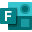 